The Four HumorsAn Introduction with Primary SourcesDuring Shakespeare’s time, people believed that the “Four Humors” affected not only our physical health, but also our personalities and mental well-being. The four humors theory was developed in ancient Greece and Rome and influenced European medicine until at least the 18th century.  The four humors were blood, phlegm, black bile, and yellow bile. These were in balance in a healthy person. Slight imbalances, favoring a specific humor, were thought to result in specific personality types.  Greater imbalances were thought to lead to illness. In order to heal the sick, balance of the four humors had to be restored. Each humor was associated with a specific element, season, age, quality, personality type, and Zodiac symbols.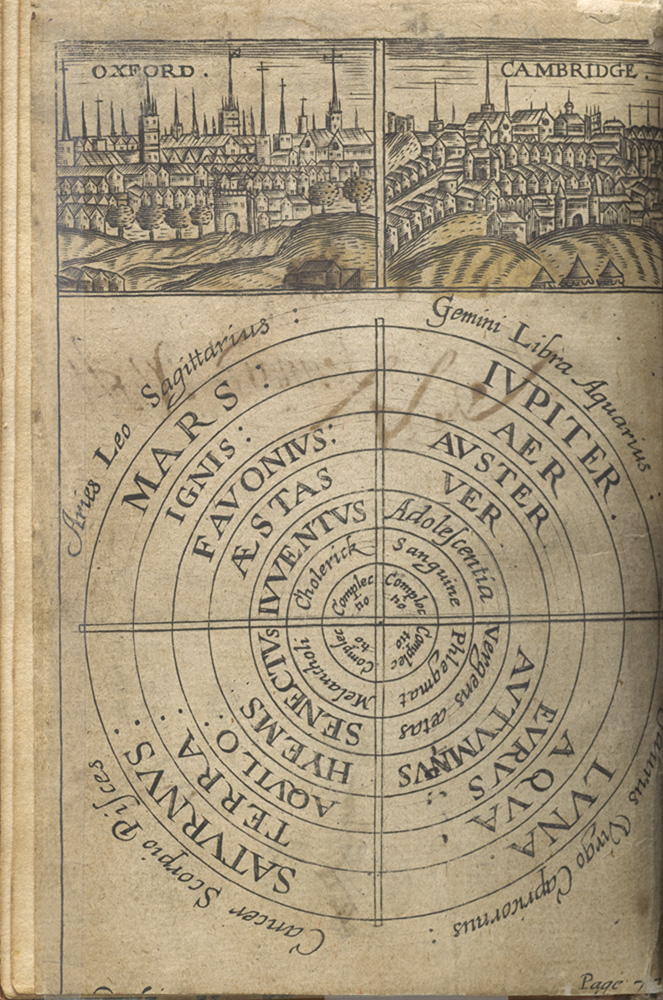 Thomas Walkington, Optick Glasse of Humor, 1631Courtesy National Library of MedicineThe Four Humors: BloodAssociated Adjectives—Sanguine, sanguineous 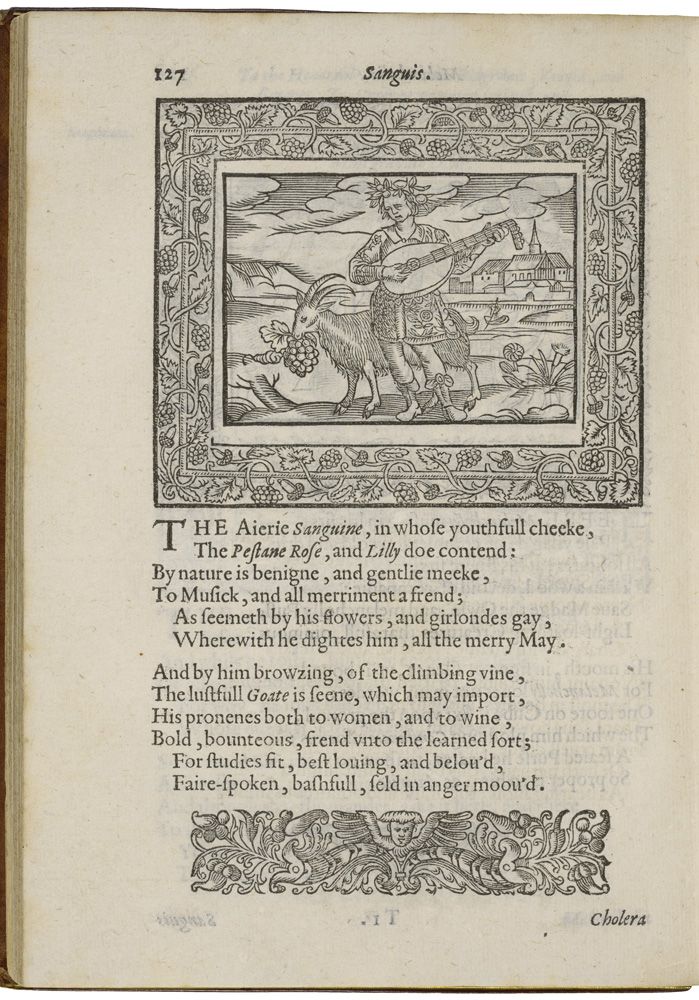 Henry Peacham, Minerva Britanna, 1612. Courtesy Folger Shakespeare LibraryThe Four Humors: Yellow BileAssociated Adjectives—Choleric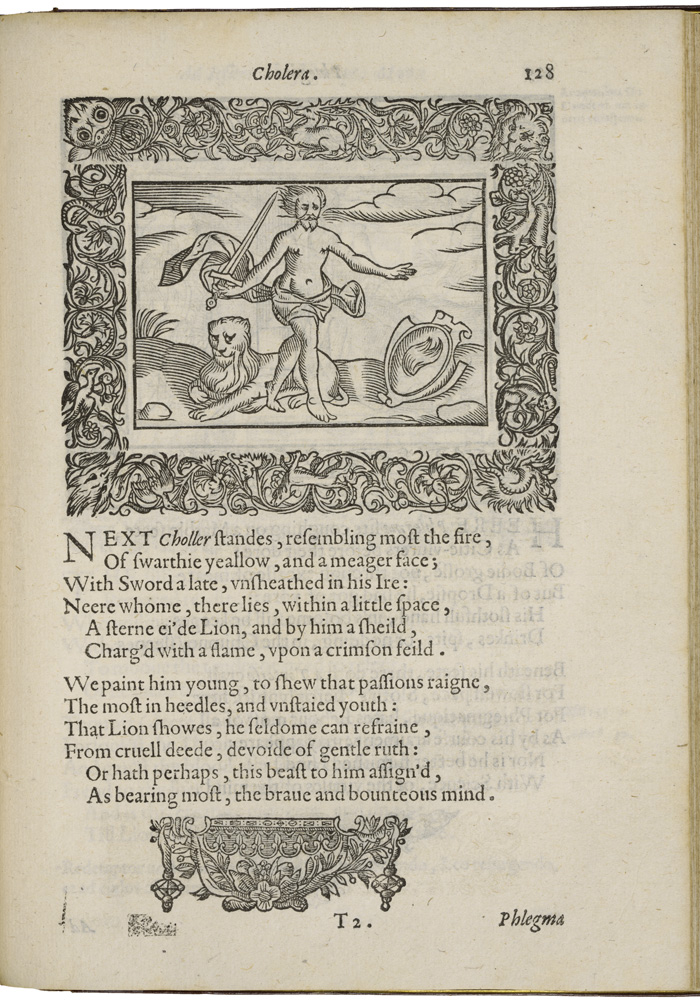 Henry Peacham, Minerva Britanna, 1612. Courtesy Folger Shakespeare LibraryThe Four Humors: PhlegmAssociated Adjectives—Phlegmatic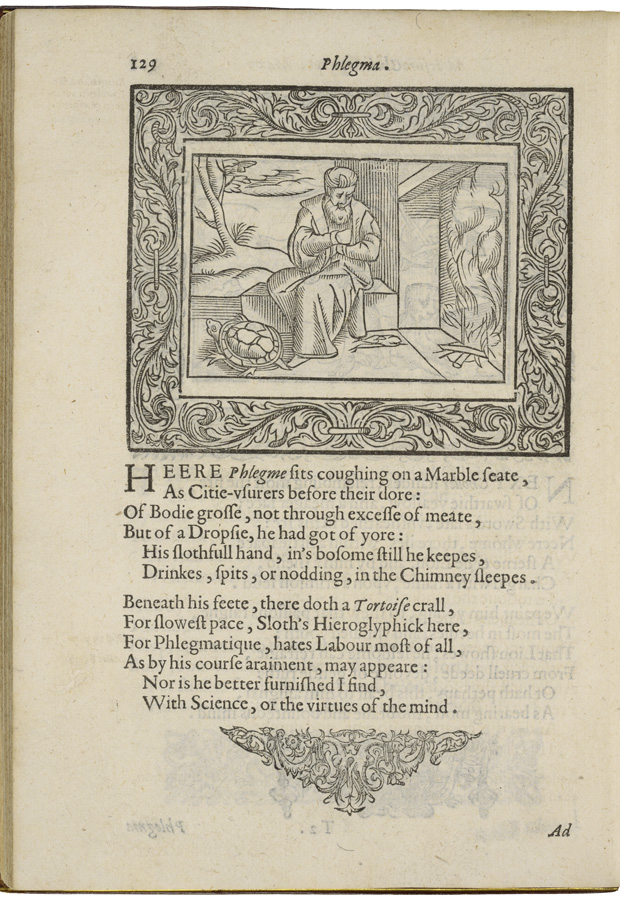 Henry Peacham, Minerva Britanna, 1612. Courtesy Folger Shakespeare LibraryThe Four Humors: Black BileAssociated Adjectives—Melancholy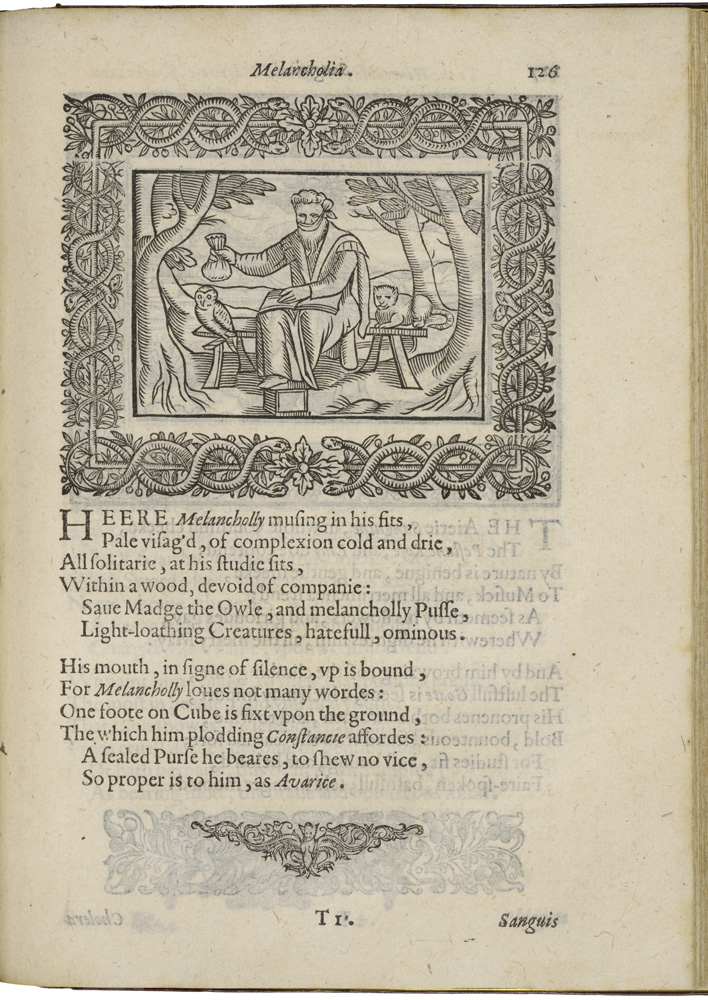 Henry Peacham, Minerva Britanna, 1612. Courtesy Folger Shakespeare Library